≪渋川たやの家だより≫〇餃子づくりや地域の行事である、半田祭りの様子をご紹介します！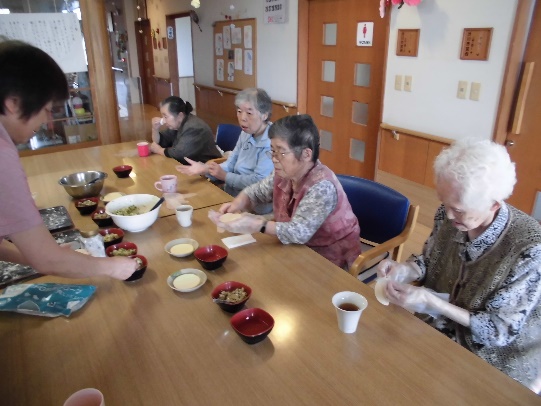 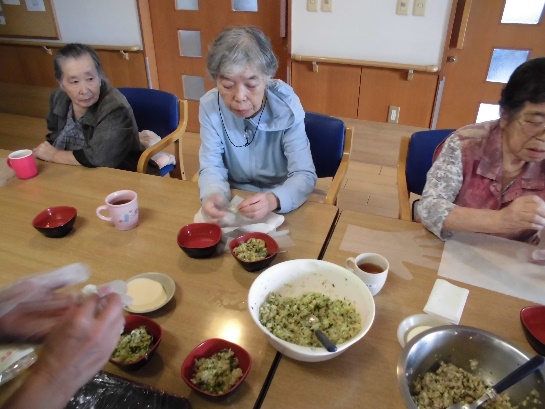 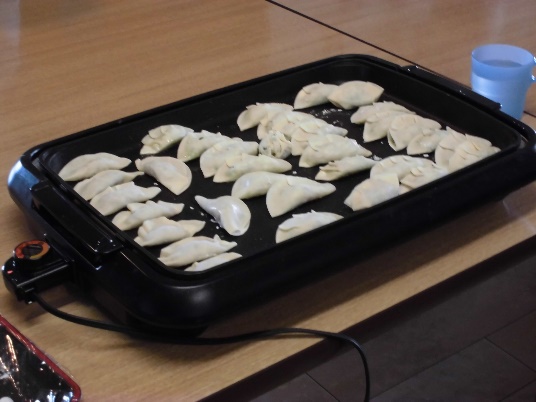 皆さん慣れた手つきでたくさん作って下さいました。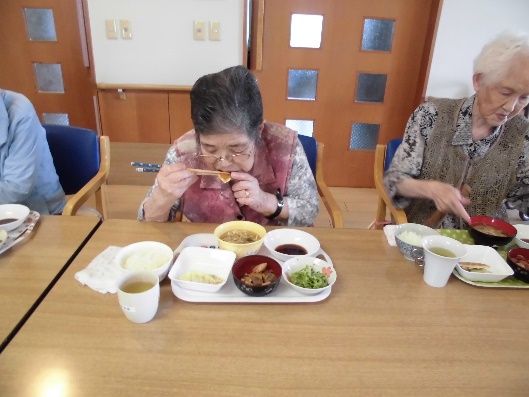 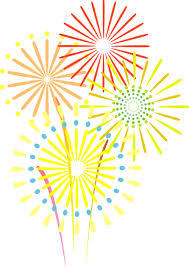 夏休み中ということもあり、たくさんの人で賑わっていました。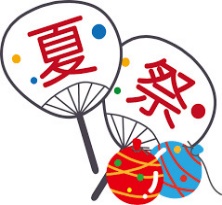 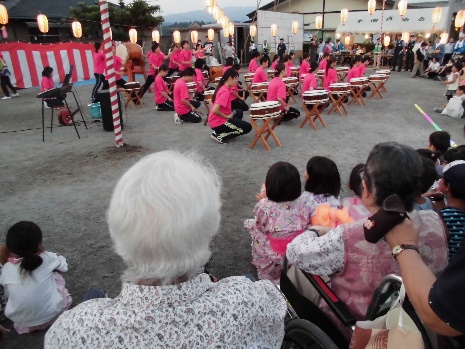 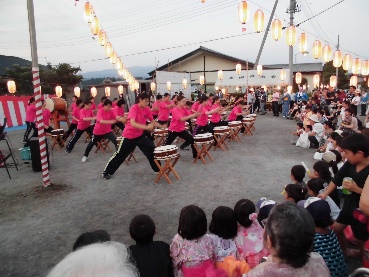 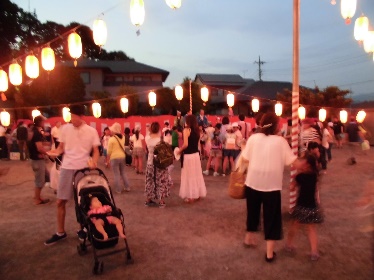 